Проект постановленияО внесении изменений в приложение 1 к постановлению администрации района от 07.12.2023 № 1318 «Об утверждении муниципальной программы «Обеспечение экологической безопасности в Нижневартовском районе»В соответствии со статьей 179 Бюджетного кодекса Российской Федерации, постановлением администрации района от 17.09.2021 № 1663             «О порядке разработки и реализации муниципальных программ Нижневартовского района», решением Думы Нижневартовского района от 28.06.2024 № 940 «О внесении изменений в решение Думы района от 21.12.2023 № 894 «О бюджете Нижневартовского района на 2024 год и плановый период 2025 и 2026 годов», в целях уточнения объемов финансирования муниципальной программы:   1. Внести изменения в приложение 1 к постановлению администрации района от 07.12.2023 № 1318 «Об утверждении муниципальной программы «Обеспечение экологической безопасности в Нижневартовском районе» (с изменениями от 15.03.2024 № 263) следующие изменения:1.1. В разделе 1 «Основные положения» слова «538 783,5 тыс. руб.» заменить словами «538 903,5 тыс. руб.».1.2. Разделы 3, 5 изложить в новой редакции, согласно приложению.2. Отделу делопроизводства, контроля и обеспечения работы руководства управления обеспечения деятельности администрации района и взаимодействия с органами местного самоуправления:разместить постановление на официальном веб-сайте администрации района: www.nvraion.ru;опубликовать постановление в приложении «Официальный бюллетень» к районной газете «Новости Приобья».3. Постановление вступает в силу после его официального опубликования (обнародования).4. Контроль за выполнением постановления возложить на заместителя главы района по земельным ресурсам, муниципальному имуществу, природопользованию и архитектуре М.Г. Горичеву.Глава района                                                                                              Б.А. СаломатинПриложение к постановлениюадминистрации районаот __________ № _______3. Помесячный план достижения показателей муниципальной программы в 2024 году5. Финансовое обеспечение муниципальной программы».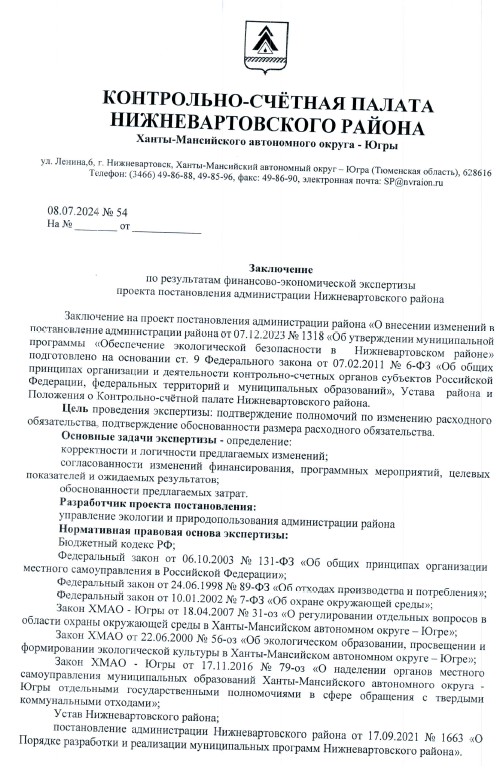 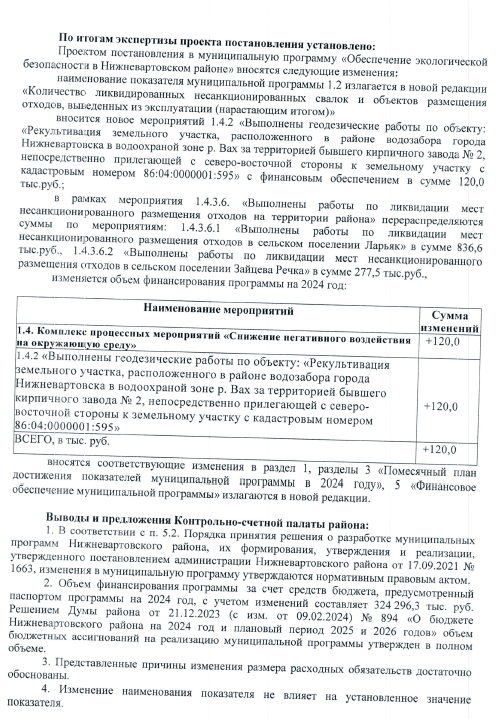 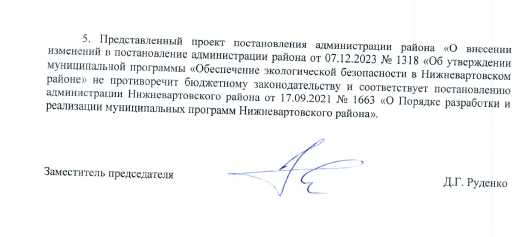 № п/пНаименование показателя Единица измерения (по ОКЕИ)Плановые значения по кварталам/месяцамПлановые значения по кварталам/месяцамПлановые значения по кварталам/месяцамПлановые значения по кварталам/месяцамПлановые значения по кварталам/месяцамПлановые значения по кварталам/месяцамПлановые значения по кварталам/месяцамПлановые значения по кварталам/месяцамПлановые значения по кварталам/месяцамПлановые значения по кварталам/месяцамПлановые значения по кварталам/месяцамНа конец года№ п/пНаименование показателя Единица измерения (по ОКЕИ)янв.фев.мартапр.майиюньиюльавг.сен.окт.ноя.На конец года1234567891011121314151.Сохранение благоприятной окружающей среды и биологического разнообразия в интересах настоящего и будущего поколенийСохранение благоприятной окружающей среды и биологического разнообразия в интересах настоящего и будущего поколенийСохранение благоприятной окружающей среды и биологического разнообразия в интересах настоящего и будущего поколенийСохранение благоприятной окружающей среды и биологического разнообразия в интересах настоящего и будущего поколенийСохранение благоприятной окружающей среды и биологического разнообразия в интересах настоящего и будущего поколенийСохранение благоприятной окружающей среды и биологического разнообразия в интересах настоящего и будущего поколенийСохранение благоприятной окружающей среды и биологического разнообразия в интересах настоящего и будущего поколенийСохранение благоприятной окружающей среды и биологического разнообразия в интересах настоящего и будущего поколенийСохранение благоприятной окружающей среды и биологического разнообразия в интересах настоящего и будущего поколенийСохранение благоприятной окружающей среды и биологического разнообразия в интересах настоящего и будущего поколенийСохранение благоприятной окружающей среды и биологического разнообразия в интересах настоящего и будущего поколенийСохранение благоприятной окружающей среды и биологического разнообразия в интересах настоящего и будущего поколенийСохранение благоприятной окружающей среды и биологического разнообразия в интересах настоящего и будущего поколенийСохранение благоприятной окружающей среды и биологического разнообразия в интересах настоящего и будущего поколений1.1.Доля населения, вовлеченного в экологические мероприятия, от общего числа жителей района процент-----------341.2.Количество ликвидированных несанкционированных свалок и объектов размещения отходов, выведенных из эксплуатации (нарастающим итогом)единиц-----------11.3.Протяженность очищенной прибрежной полосы водных объектовкм-----25,9--43,0--43,01.4.Количество населения, вовлеченного в мероприятия по очистке берегов водных объектов (нарастающим итогом)тыс. человек-----27,405--29,154--29,154Наименование муниципальной программы, структурного элемента, мероприятия (результата), источник финансового обеспеченияОбъем финансового обеспечения по годам, тыс. рублейОбъем финансового обеспечения по годам, тыс. рублейОбъем финансового обеспечения по годам, тыс. рублейОбъем финансового обеспечения по годам, тыс. рублейОбъем финансового обеспечения по годам, тыс. рублейОбъем финансового обеспечения по годам, тыс. рублейОбъем финансового обеспечения по годам, тыс. рублейНаименование муниципальной программы, структурного элемента, мероприятия (результата), источник финансового обеспечения2024202520262027202820292030Всего123456789Муниципальная программа (всего), в том числе:324 296,3107 108,4107 108,497,697,697,697,6538 903,5бюджет автономного округа118,7118,8118,80,00,00,00,0356,3местный бюджет324 177,6106 989,6106 989,697,697,697,697,6538 547,2объем налоговых расходов (справочно)0,00,00,00,00,00,00,00,0Региональный проект «Сохранение уникальных водных объектов» (всего), в том числе:0,00,00,00,00,00,00,00,0местный бюджет0,00,00,00,00,00,00,00,01.2.	Комплекс процессных мероприятий «Экологическое просвещение населения на территории района» (всего), в том числе:97,697,697,697,697,697,697,6683,2местный бюджет97,697,697,697,697,697,697,6683,21.2.1. Мероприятие (результат) «Реализованы эколого-просветительские мероприятия» (всего), в том числе: 50,050,050,050,050,050,050,0350,0местный бюджет50,050,050,050,050,050,050,0350,01.2.2. Мероприятие (результат) «Организованы и проведены экологические и природоохранные мероприятия, в том числе международная экологическая акция «Спасти и сохранить» (всего), в том числе:47,647,647,647,647,647,647,6333,2местный бюджет47,647,647,647,647,647,647,6333,2Комплекс процессных мероприятий «Обеспечение регулирования деятельности по обращению с твердыми коммунальными отходами» (всего), в том числе:118,7118,8118,80,00,00,00,0356,3бюджет автономного округа118,7118,8118,80,00,00,00,0356,31.3.1. Мероприятие (результат) «Обеспечена реализация отдельных государственных полномочий Ханты-Мансийского автономного округа – Югры в сфере обращения с твердыми коммунальными отходами» (всего), в том числе:118,7118,8118,80,00,00,00,0356,3бюджет автономного округа118,7118,8118,80,00,00,00,0356,3 Комплекс процессных мероприятий «Снижение негативного воздействия на окружающую среду» (всего), в том числе:324 080,0 106 892,0106 892,00,00,00,00,0537 864,0местный бюджет324 080,0106 892,0106 892,00,00,00,00,0537 864,01.4.1 Мероприятие (результат) «Приобретена инсинераторная установка в с. Ларьяк» (всего), в том числе:2 624,40,00,00,00,00,00,02 624,4местный бюджет2 624,40,00,00,00,00,00,02 624,41.4.2. Мероприятие (результат) «Выполнены геодезические работы по объекту: «Рекультивация земельного участка, расположенного в районе водозабора города Нижневартовска в водоохранной зоне                  р. Вах за территорией бывшего кирпичного завода № 2, непосредственно прилегающей с северо-восточной стороны к земельному участку с кадастровым номером 86:04:0000001:595» (всего), в том числе:120,00,00,00,00,00,00,0120,0местный бюджет:120,00,00,00,00,00,00,0120,01.4.3. Мероприятие (результат) «Реализован План мероприятий, указанных в пункте 1 статьи 16.6, пункте 1 статьи 75.1 и пункте 1 статьи 78.2 Федерального закона от 10.01.2002 № 7-ФЗ «Об охране окружающей среды» (всего), в том числе:321 335,6106 892,0106 892,00,00,00,00,0535 119,6местный бюджет321 335,6106 892,0106 892,00,00,00,00,0535 119,61.4.3.1. Мероприятие (результат) «Выполнены работы по рекультивации земельного участка, расположенного в районе водозабора города Нижневартовска в водоохранной зоне                  р. Вах за территорией бывшего кирпичного завода № 2, непосредственно прилегающей с северо-восточной стороны к земельному участку с кадастровым номером 86:04:0000001:595» (всего), в том числе:176 562,90,00,00,00,00,00,0176 562,9местный бюджет176 562,90,00,00,00,00,00,0176 562,91.4.3.2. Мероприятие (результат) «Разработана проектная документация по объекту «Рекультивация полигона твердых бытовых отходов в пгт. Новоаганск» (всего), в том числе:6 237,50,00,00,00,00,00,06 237,5местный бюджет6 237,50,00,00,00,00,00,06 237,51.4.3.3. Мероприятие (результат) «Разработана проектная документация по объекту «Рекультивация полигона твердых бытовых отходов в п. Ваховск» (всего), в том числе:6 237,50,00,00,00,00,00,06 237,5местный бюджет6 237,50,00,00,00,00,00,06 237,51.4.3.4. Мероприятие (результат) «Разработаны проекты по установлению санитарно-защитных зон объектов размещения твердых коммунальных отходов:» (всего), в том числе:818,70,00,00,00,00,00,0818,7местный бюджет:818,70,00,00,00,00,00,0818,71.4.3.4.1. Полигон твердых бытовых отходов в с. Покур Нижневартовского района (всего), в том числе:159,00,00,00,00,00,00,0159,0местный бюджет159,00,00,00,00,00,00,0159,01.4.3.4.2. Полигон твердых бытовых отходов в с. Охтеурье Нижневартовского района (всего), в том числе:159,00,00,00,00,00,00,0159,0местный бюджет:159,00,00,00,00,00,00,0159,01.4.3.4.3. Полигон твердых бытовых отходов в с. Большетархово Нижневартовского района (всего), в том числе:166,90,00,00,00,00,00,0166,9местный бюджет:166,90,00,00,00,00,00,0166,91.4.3.4.4. Полигон твердых бытовых отходов в с. Корлики Нижневартовского района (всего), в том числе:174,80,00,00,00,00,00,0174,8местный бюджет:174,80,00,00,00,00,00,0174,81.4.3.4.5. Полигон твердых бытовых отходов в п. Зайцева Речка Нижневартовского района (всего), в том числе:159,00,00,00,00,00,00,0159,0местный бюджет:159,00,00,00,00,00,00,0159,01.4.3.5. Мероприятие (результат) «Разработаны проекты по установлению санитарно-защитных зон для стационарного источника загрязнения атмосферного воздуха:» (всего), в том числе:1 276,70,00,00,00,00,00,01 276,7местный бюджет1 276,70,00,00,00,00,00,01 276,71.4.3.5.1. Котельная № 2, котельная № 3 п. Ваховск Нижневартовского района (всего), в том числе:406,50,00,00,00,00,00,0406,5местный бюджет406,50,00,00,00,00,00,0406,51.4.3.5.2. Газовая котельная п. Аган Нижневартовского района (всего), в том числе:222,30,00,00,00,00,00,0222,3местный бюджет222,30,00,00,00,00,00,0222,31.4.3.5.3. Котельная с. Покур Нижневартовского района (всего), в том числе:84,00,00,00,00,00,00,084,0местный бюджет84,00,00,00,00,00,00,084,01.4.3.5.4. Котельная с. Ларьяк Нижневартовского района (всего), в том числе:80,10,00,00,00,00,00,080,1местный бюджет80,10,00,00,00,00,00,080,11.4.3.5.5. Котельная п. Зайцева Речка Нижневартовского района (всего), в том числе:228,00,00,00,00,00,00,0228,0местный бюджет228,00,00,00,00,00,00,0228,01.4.3.5.6. Газовая котельная с. Охтеурье Нижневартовского района (всего), в том числе:32,50,00,00,00,00,00,032,5местный бюджет32,50,00,00,00,00,00,032,51.4.3.5.7. Котельная № 1, котельная № 2 с. Корлики Нижневартовского района (всего), в том числе:223,30,00,00,00,00,00,0223,3местный бюджет223,30,00,00,00,00,00,0223,31.4.3.6. Мероприятие (результат) «Выполнены работы по ликвидации мест несанкционированного размещения отходов на территории района:» (всего), в том числе:23 310,30,00,00,00,00,00,023 310,3местный бюджет:23 310,30,00,00,00,00,00,023 310,31.4.3.6.1. «Выполнены работы по ликвидации мест несанкционированного размещения отходов в сельском поселении Ларьяк» (всего), в том числе:836,60,00,00,00,00,00,0836,6местный бюджет:836,60,00,00,00,00,00,0836,61.4.3.6.2. «Выполнены работы по ликвидации мест несанкционированного размещения отходов в сельском поселении Зайцева Речка» (всего), в том числе:277,50,00,00,00,00,00,0277,5местный бюджет:277,50,00,00,00,00,00,0277,5